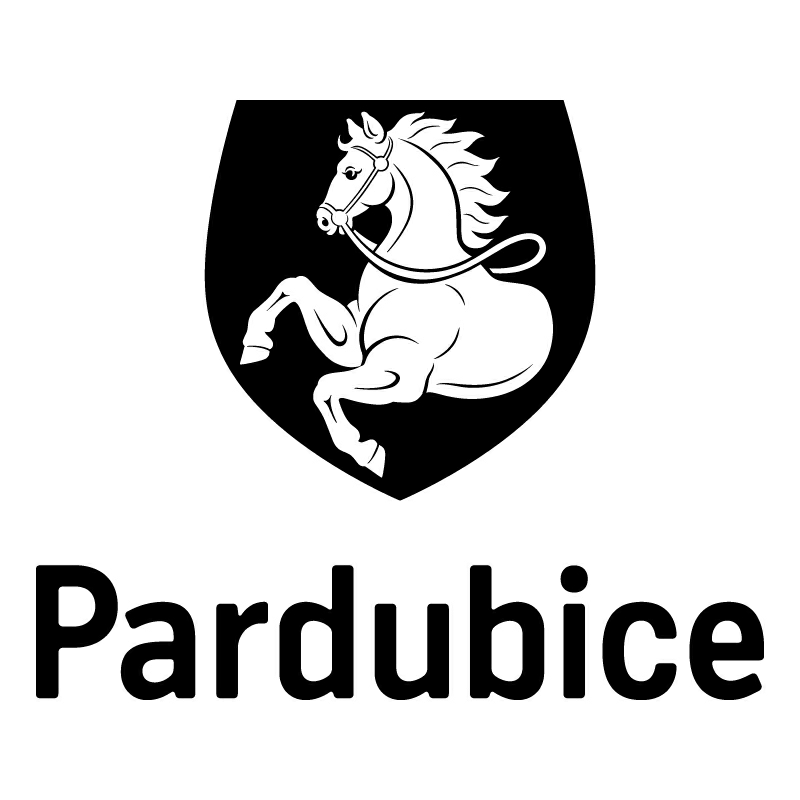 *S00BX029JDN4*Statutární město PardubiceStatutární město PardubiceStatutární město PardubiceStatutární město PardubiceMagistrát města PardubicMagistrát města PardubicMagistrát města PardubicMagistrát města PardubicObjednatel:Objednatel:Objednatel:Objednatel:Objednatel:Objednatel:Dodavatel:Dodavatel:Statutární město PardubiceStatutární město PardubiceStatutární město PardubiceStatutární město PardubiceStatutární město PardubiceStatutární město PardubiceVLTAVA LABE MEDIA a.s.VLTAVA LABE MEDIA a.s.Magistrát města PardubicMagistrát města PardubicMagistrát města PardubicMagistrát města PardubicMagistrát města PardubicMagistrát města PardubicU Trezorky 921/2U Trezorky 921/2Pernštýnské náměstí 1Pernštýnské náměstí 1Pernštýnské náměstí 1Pernštýnské náměstí 1Pernštýnské náměstí 1Pernštýnské náměstí 115800 Praha15800 Praha53021 Pardubice I53021 Pardubice I53021 Pardubice I53021 Pardubice I53021 Pardubice I53021 Pardubice IIČO: 01440578IČO: 01440578IČO: 00274046IČO: 00274046IČO: 00274046IČO: 00274046IČO: 00274046IČO: 00274046DIČ: CZ01440578DIČ: CZ01440578DIČ: CZ00274046DIČ: CZ00274046DIČ: CZ00274046DIČ: CZ00274046DIČ: CZ00274046DIČ: CZ00274046Číslo účtu: 326 561/0100Číslo účtu: 326 561/0100Číslo účtu: 326 561/0100Číslo účtu: 326 561/0100Číslo účtu: 326 561/0100Číslo účtu: 326 561/0100OBJEDNÁVKA č: OBJ414/00199/23OBJEDNÁVKA č: OBJ414/00199/23OBJEDNÁVKA č: OBJ414/00199/23OBJEDNÁVKA č: OBJ414/00199/23OBJEDNÁVKA č: OBJ414/00199/23OBJEDNÁVKA č: OBJ414/00199/23OBJEDNÁVKA č: OBJ414/00199/23OBJEDNÁVKA č: OBJ414/00199/23Objednáváme u vás:Objednáváme u vás:Objednáváme u vás:Objednáváme u vás:Objednáváme u vás:Objednáváme u vás:Objednáváme u vás:Objednáváme u vás:tisk inzerce "Advent s vůní perníku" dne 11.11.2023 v tiskovinách: Deník východní Čechy + Kolínský deník + Kutnohorský deník (rozměr inzerce 278 x 202mm).  
Jedná se o kampaň nadregionálního přesahu v rámci schválené strategie cestovního ruchu.
Cena 52.376,50 Kč bez DPH tj. 63.376,- Kč s DPH. Prosíme o úhradu na fakturu. Děkujeme
Jedná se o dílčí objednávku k uzavřené "Rámcové smlouvě o inzerci" ze dne 4.7.2023.tisk inzerce "Advent s vůní perníku" dne 11.11.2023 v tiskovinách: Deník východní Čechy + Kolínský deník + Kutnohorský deník (rozměr inzerce 278 x 202mm).  
Jedná se o kampaň nadregionálního přesahu v rámci schválené strategie cestovního ruchu.
Cena 52.376,50 Kč bez DPH tj. 63.376,- Kč s DPH. Prosíme o úhradu na fakturu. Děkujeme
Jedná se o dílčí objednávku k uzavřené "Rámcové smlouvě o inzerci" ze dne 4.7.2023.tisk inzerce "Advent s vůní perníku" dne 11.11.2023 v tiskovinách: Deník východní Čechy + Kolínský deník + Kutnohorský deník (rozměr inzerce 278 x 202mm).  
Jedná se o kampaň nadregionálního přesahu v rámci schválené strategie cestovního ruchu.
Cena 52.376,50 Kč bez DPH tj. 63.376,- Kč s DPH. Prosíme o úhradu na fakturu. Děkujeme
Jedná se o dílčí objednávku k uzavřené "Rámcové smlouvě o inzerci" ze dne 4.7.2023.tisk inzerce "Advent s vůní perníku" dne 11.11.2023 v tiskovinách: Deník východní Čechy + Kolínský deník + Kutnohorský deník (rozměr inzerce 278 x 202mm).  
Jedná se o kampaň nadregionálního přesahu v rámci schválené strategie cestovního ruchu.
Cena 52.376,50 Kč bez DPH tj. 63.376,- Kč s DPH. Prosíme o úhradu na fakturu. Děkujeme
Jedná se o dílčí objednávku k uzavřené "Rámcové smlouvě o inzerci" ze dne 4.7.2023.tisk inzerce "Advent s vůní perníku" dne 11.11.2023 v tiskovinách: Deník východní Čechy + Kolínský deník + Kutnohorský deník (rozměr inzerce 278 x 202mm).  
Jedná se o kampaň nadregionálního přesahu v rámci schválené strategie cestovního ruchu.
Cena 52.376,50 Kč bez DPH tj. 63.376,- Kč s DPH. Prosíme o úhradu na fakturu. Děkujeme
Jedná se o dílčí objednávku k uzavřené "Rámcové smlouvě o inzerci" ze dne 4.7.2023.tisk inzerce "Advent s vůní perníku" dne 11.11.2023 v tiskovinách: Deník východní Čechy + Kolínský deník + Kutnohorský deník (rozměr inzerce 278 x 202mm).  
Jedná se o kampaň nadregionálního přesahu v rámci schválené strategie cestovního ruchu.
Cena 52.376,50 Kč bez DPH tj. 63.376,- Kč s DPH. Prosíme o úhradu na fakturu. Děkujeme
Jedná se o dílčí objednávku k uzavřené "Rámcové smlouvě o inzerci" ze dne 4.7.2023.tisk inzerce "Advent s vůní perníku" dne 11.11.2023 v tiskovinách: Deník východní Čechy + Kolínský deník + Kutnohorský deník (rozměr inzerce 278 x 202mm).  
Jedná se o kampaň nadregionálního přesahu v rámci schválené strategie cestovního ruchu.
Cena 52.376,50 Kč bez DPH tj. 63.376,- Kč s DPH. Prosíme o úhradu na fakturu. Děkujeme
Jedná se o dílčí objednávku k uzavřené "Rámcové smlouvě o inzerci" ze dne 4.7.2023.tisk inzerce "Advent s vůní perníku" dne 11.11.2023 v tiskovinách: Deník východní Čechy + Kolínský deník + Kutnohorský deník (rozměr inzerce 278 x 202mm).  
Jedná se o kampaň nadregionálního přesahu v rámci schválené strategie cestovního ruchu.
Cena 52.376,50 Kč bez DPH tj. 63.376,- Kč s DPH. Prosíme o úhradu na fakturu. Děkujeme
Jedná se o dílčí objednávku k uzavřené "Rámcové smlouvě o inzerci" ze dne 4.7.2023.Dodání:Dodání:11.11.202311.11.202311.11.202311.11.202311.11.202311.11.2023Poznámka:Poznámka:Odběratel provede úhradu ve splatnosti na bankovní účet dodavatele uvedený na faktuře za předpokladu, že dodavatel nebude ke dni uskutečnění zdanitelného plnění zveřejněný správcem daně jako nespolehlivý plátce. Pokud dodavatel bude zveřejněný správcem daně jako nespolehlivý plátce, odběratel uhradí dodavateli pouze částku bez DPH, a DPH bude uhrazeno místně příslušnému správci daně dodavatele.
Na faktuře uvádějte vždy číslo objednávky.Faktury zasílejte pokud možno elektronicky do datové schránky města ID: ukzbx4z nebo na e-mail: posta@mmp.cz.
Tato objednávka, písemně akceptovaná dodavatelem, je smlouvou.
Smluvní strany se dohodly, že město bezodkladně po uzavření této smlouvy odešle smlouvu k řádnému uveřejnění do registru smluv vedeného Digitální a informační agenturou.
Pro případ, kdy je v uzavřené smlouvě uvedeno rodné číslo, e-mailová adresa, telefonní číslo, číslo účtu fyzické osoby, bydliště/sídlo fyzické osoby, se smluvní strany se dohodly, že smlouva bude uveřejněna bez těchto údajů. Dále se smluvní strany dohodly, že smlouva bude uveřejněna bez podpisů.
Smluvní strany prohlašují, že žádná část smlouvy nenaplňuje znaky obchodního tajemství.
Daňový doklad zasílejte do 10 dnů od data uskutečnění zdanitelného plnění.Odběratel provede úhradu ve splatnosti na bankovní účet dodavatele uvedený na faktuře za předpokladu, že dodavatel nebude ke dni uskutečnění zdanitelného plnění zveřejněný správcem daně jako nespolehlivý plátce. Pokud dodavatel bude zveřejněný správcem daně jako nespolehlivý plátce, odběratel uhradí dodavateli pouze částku bez DPH, a DPH bude uhrazeno místně příslušnému správci daně dodavatele.
Na faktuře uvádějte vždy číslo objednávky.Faktury zasílejte pokud možno elektronicky do datové schránky města ID: ukzbx4z nebo na e-mail: posta@mmp.cz.
Tato objednávka, písemně akceptovaná dodavatelem, je smlouvou.
Smluvní strany se dohodly, že město bezodkladně po uzavření této smlouvy odešle smlouvu k řádnému uveřejnění do registru smluv vedeného Digitální a informační agenturou.
Pro případ, kdy je v uzavřené smlouvě uvedeno rodné číslo, e-mailová adresa, telefonní číslo, číslo účtu fyzické osoby, bydliště/sídlo fyzické osoby, se smluvní strany se dohodly, že smlouva bude uveřejněna bez těchto údajů. Dále se smluvní strany dohodly, že smlouva bude uveřejněna bez podpisů.
Smluvní strany prohlašují, že žádná část smlouvy nenaplňuje znaky obchodního tajemství.
Daňový doklad zasílejte do 10 dnů od data uskutečnění zdanitelného plnění.Odběratel provede úhradu ve splatnosti na bankovní účet dodavatele uvedený na faktuře za předpokladu, že dodavatel nebude ke dni uskutečnění zdanitelného plnění zveřejněný správcem daně jako nespolehlivý plátce. Pokud dodavatel bude zveřejněný správcem daně jako nespolehlivý plátce, odběratel uhradí dodavateli pouze částku bez DPH, a DPH bude uhrazeno místně příslušnému správci daně dodavatele.
Na faktuře uvádějte vždy číslo objednávky.Faktury zasílejte pokud možno elektronicky do datové schránky města ID: ukzbx4z nebo na e-mail: posta@mmp.cz.
Tato objednávka, písemně akceptovaná dodavatelem, je smlouvou.
Smluvní strany se dohodly, že město bezodkladně po uzavření této smlouvy odešle smlouvu k řádnému uveřejnění do registru smluv vedeného Digitální a informační agenturou.
Pro případ, kdy je v uzavřené smlouvě uvedeno rodné číslo, e-mailová adresa, telefonní číslo, číslo účtu fyzické osoby, bydliště/sídlo fyzické osoby, se smluvní strany se dohodly, že smlouva bude uveřejněna bez těchto údajů. Dále se smluvní strany dohodly, že smlouva bude uveřejněna bez podpisů.
Smluvní strany prohlašují, že žádná část smlouvy nenaplňuje znaky obchodního tajemství.
Daňový doklad zasílejte do 10 dnů od data uskutečnění zdanitelného plnění.Odběratel provede úhradu ve splatnosti na bankovní účet dodavatele uvedený na faktuře za předpokladu, že dodavatel nebude ke dni uskutečnění zdanitelného plnění zveřejněný správcem daně jako nespolehlivý plátce. Pokud dodavatel bude zveřejněný správcem daně jako nespolehlivý plátce, odběratel uhradí dodavateli pouze částku bez DPH, a DPH bude uhrazeno místně příslušnému správci daně dodavatele.
Na faktuře uvádějte vždy číslo objednávky.Faktury zasílejte pokud možno elektronicky do datové schránky města ID: ukzbx4z nebo na e-mail: posta@mmp.cz.
Tato objednávka, písemně akceptovaná dodavatelem, je smlouvou.
Smluvní strany se dohodly, že město bezodkladně po uzavření této smlouvy odešle smlouvu k řádnému uveřejnění do registru smluv vedeného Digitální a informační agenturou.
Pro případ, kdy je v uzavřené smlouvě uvedeno rodné číslo, e-mailová adresa, telefonní číslo, číslo účtu fyzické osoby, bydliště/sídlo fyzické osoby, se smluvní strany se dohodly, že smlouva bude uveřejněna bez těchto údajů. Dále se smluvní strany dohodly, že smlouva bude uveřejněna bez podpisů.
Smluvní strany prohlašují, že žádná část smlouvy nenaplňuje znaky obchodního tajemství.
Daňový doklad zasílejte do 10 dnů od data uskutečnění zdanitelného plnění.Odběratel provede úhradu ve splatnosti na bankovní účet dodavatele uvedený na faktuře za předpokladu, že dodavatel nebude ke dni uskutečnění zdanitelného plnění zveřejněný správcem daně jako nespolehlivý plátce. Pokud dodavatel bude zveřejněný správcem daně jako nespolehlivý plátce, odběratel uhradí dodavateli pouze částku bez DPH, a DPH bude uhrazeno místně příslušnému správci daně dodavatele.
Na faktuře uvádějte vždy číslo objednávky.Faktury zasílejte pokud možno elektronicky do datové schránky města ID: ukzbx4z nebo na e-mail: posta@mmp.cz.
Tato objednávka, písemně akceptovaná dodavatelem, je smlouvou.
Smluvní strany se dohodly, že město bezodkladně po uzavření této smlouvy odešle smlouvu k řádnému uveřejnění do registru smluv vedeného Digitální a informační agenturou.
Pro případ, kdy je v uzavřené smlouvě uvedeno rodné číslo, e-mailová adresa, telefonní číslo, číslo účtu fyzické osoby, bydliště/sídlo fyzické osoby, se smluvní strany se dohodly, že smlouva bude uveřejněna bez těchto údajů. Dále se smluvní strany dohodly, že smlouva bude uveřejněna bez podpisů.
Smluvní strany prohlašují, že žádná část smlouvy nenaplňuje znaky obchodního tajemství.
Daňový doklad zasílejte do 10 dnů od data uskutečnění zdanitelného plnění.Odběratel provede úhradu ve splatnosti na bankovní účet dodavatele uvedený na faktuře za předpokladu, že dodavatel nebude ke dni uskutečnění zdanitelného plnění zveřejněný správcem daně jako nespolehlivý plátce. Pokud dodavatel bude zveřejněný správcem daně jako nespolehlivý plátce, odběratel uhradí dodavateli pouze částku bez DPH, a DPH bude uhrazeno místně příslušnému správci daně dodavatele.
Na faktuře uvádějte vždy číslo objednávky.Faktury zasílejte pokud možno elektronicky do datové schránky města ID: ukzbx4z nebo na e-mail: posta@mmp.cz.
Tato objednávka, písemně akceptovaná dodavatelem, je smlouvou.
Smluvní strany se dohodly, že město bezodkladně po uzavření této smlouvy odešle smlouvu k řádnému uveřejnění do registru smluv vedeného Digitální a informační agenturou.
Pro případ, kdy je v uzavřené smlouvě uvedeno rodné číslo, e-mailová adresa, telefonní číslo, číslo účtu fyzické osoby, bydliště/sídlo fyzické osoby, se smluvní strany se dohodly, že smlouva bude uveřejněna bez těchto údajů. Dále se smluvní strany dohodly, že smlouva bude uveřejněna bez podpisů.
Smluvní strany prohlašují, že žádná část smlouvy nenaplňuje znaky obchodního tajemství.
Daňový doklad zasílejte do 10 dnů od data uskutečnění zdanitelného plnění.V Pardubicích dne:V Pardubicích dne:V Pardubicích dne:20.10.202320.10.202320.10.202320.10.202320.10.2023Správce rozpočtuSprávce rozpočtuSprávce rozpočtuSprávce rozpočtuSprávce rozpočtuPříkazce operacePříkazce operacePříkazce operaceVyřizuje: Tušlová AlexandraVyřizuje: Tušlová AlexandraVyřizuje: Tušlová AlexandraVyřizuje: Tušlová AlexandraVyřizuje: Tušlová AlexandraVyřizuje: Tušlová AlexandraVyřizuje: Tušlová AlexandraVyřizuje: Tušlová AlexandraTelefon: 466 859 407 | Email: alexandra.tuslova@mmp.czTelefon: 466 859 407 | Email: alexandra.tuslova@mmp.czTelefon: 466 859 407 | Email: alexandra.tuslova@mmp.czTelefon: 466 859 407 | Email: alexandra.tuslova@mmp.czTelefon: 466 859 407 | Email: alexandra.tuslova@mmp.czTelefon: 466 859 407 | Email: alexandra.tuslova@mmp.czTelefon: 466 859 407 | Email: alexandra.tuslova@mmp.czTelefon: 466 859 407 | Email: alexandra.tuslova@mmp.czDodavatel svým podpisem stvrzuje akceptaci objednávky, včetně výše uvedených podmínek.24.10.2023, VLTAVA LABE MEDIA, a.s.Dodavatel svým podpisem stvrzuje akceptaci objednávky, včetně výše uvedených podmínek.24.10.2023, VLTAVA LABE MEDIA, a.s.Dodavatel svým podpisem stvrzuje akceptaci objednávky, včetně výše uvedených podmínek.24.10.2023, VLTAVA LABE MEDIA, a.s.Dodavatel svým podpisem stvrzuje akceptaci objednávky, včetně výše uvedených podmínek.24.10.2023, VLTAVA LABE MEDIA, a.s.Dodavatel svým podpisem stvrzuje akceptaci objednávky, včetně výše uvedených podmínek.24.10.2023, VLTAVA LABE MEDIA, a.s.Dodavatel svým podpisem stvrzuje akceptaci objednávky, včetně výše uvedených podmínek.24.10.2023, VLTAVA LABE MEDIA, a.s.Dodavatel svým podpisem stvrzuje akceptaci objednávky, včetně výše uvedených podmínek.24.10.2023, VLTAVA LABE MEDIA, a.s.Dodavatel svým podpisem stvrzuje akceptaci objednávky, včetně výše uvedených podmínek.24.10.2023, VLTAVA LABE MEDIA, a.s.